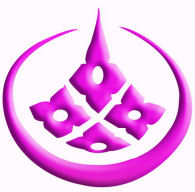 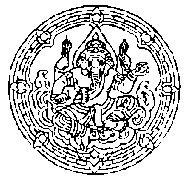          ใบสมัครเข้าร่วมประกวดสุนทรพจน์ เนื่องในวันอนุรักษ์มรดกไทย พุทธศักราช ๒๕๕๙
           หัวข้อ “การอนุรักษ์มรดกไทย เป็นการรักษาชาติ”
 ๑) ชื่อ – ชื่อสกุล (นาย / นางสาว)............................................................................................................. 
     กำลังศึกษาอยู่ระดับ.................ชั้นปีที่.................คณะ...........................................................................
     สถาบันการศึกษา....................................................................................................................................
     ที่อยู่ปัจจุบัน เลขที่...................หมู่ที่....................ถนน........................ตำบล / แขวง............................
     อำเภอ / เขต............................จังหวัด................................................รหัสไปรษณีย์.............................
     โทรศัพท์ที่ติดต่อได้สะดวก......................................................................................................................
 
 ๒) ชื่อ – ชื่อสกุล (นาย / นางสาว)............................................................................................................
     กำลังศึกษาอยู่ระดับ.................ชั้นปีที่.................คณะ..........................................................................
     สถาบันการศึกษา...................................................................................................................................
     ที่อยู่ปัจจุบัน เลขที่...................หมู่ที่....................ถนน.......................ตำบล / แขวง............................
     อำเภอ / เขต............................จังหวัด................................................รหัสไปรษณีย์............................
     โทรศัพท์ที่ติดต่อได้สะดวก..................................................................................................................... 

                                             
                                                                ลงชื่อ.................................................................ผู้สมัคร
                                                	                     (..............................................................)                                                                                                                                                                                                             			 วันที่.................................................................                      			 ลงชื่อ..................................................................ผู้สมัคร
     				    (...............................................................)                                                                                 			 วันที่.................................................................        
                                                                ลงชื่อ.......................................................อาจารย์ผู้รับรอง                                   				    (................................................................)
                                                                   วันที่..................................................................